基隆市109年度教育志工特殊訓練實施計畫一、目    的：為推廣校園教育志工優良風氣，提升教育志工服務品質，落實志願服務              之精神，增強校園志願工作者對志願服務之認知，俾利協助校園志工在              志願服務的過程中，同心協力以共同促進人性化教育的校園為目標。二、指導單位：教育部三、主辨單位：基隆市政府教育處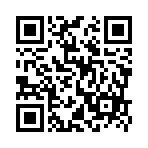 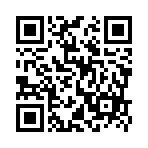 四、承辦單位：財團法人基隆社區大學教育基金會四、研習時間：109年8月7日（週五）全天、8月8日（週六）全天五、研習地點：基隆市教師研習中心(基隆市暖暖區暖暖路350號)六、參加人數：教育志工 100人七、報名日期：即日起至109年7月31日止(額滿即提前截止)。八、報名方式：請至網路報名系統(網址：https://forms.gle/zevX3aW3uoN9s7nS9)填寫報名表單              或傳真至2430-1178(財團法人基隆社區大學教育基金會)               彙辦聯絡人：簡奕翔主任 (TEL：2432-2699 #22)九、研習課程：十、實施方式：1.參加訓練課程6小時且繳交「滿意度調查表」之學員，即發志工特殊教育訓練結業證書。2.上課期間遲到、早退、外出合併超過1小時暨不專心參與和聽講者，不發給結業證書。3.參加人員依報名先後順序資格及人數而定，額滿恕不接受，報名經確定參加者，當日8月7日與8月8日上午9：00前辦理報到，不另通知（遲到30分鐘以上不接受報到）  4.本次研習不提供便當，協助代訂便當，每個80元，費用當日報到時繳交。----------------------------------------------------------------------------------------------------------------------基隆市109年度教育志工特殊訓練報名表單位名稱：　　　　　　　單位通訊地址：承 辦 人：　　　　　     聯絡電話：　　　　  手機：  E-mail：  (出生年月日及身分字號為製作結業證明書之用，絕對保密不會外洩，請務必填寫請楚。)※   額滿即不再受理報名。※ 報名方式：請至網路報名系統(網址：https://forms.gle/zevX3aW3uoN9s7nS9)填寫報名表單             或傳真至2430-1178(財團法人基隆社區大學教育基金會)                彙辦聯絡人：簡奕翔主任 (TEL：2432-2699 #22)注意事項：1.報名後不克出席之學員，請盡速與本校聯絡，避免資源浪費。2.參訓人員請準時報到及全程參與，以建立志工良好責任習慣。3.不受理現場報名。4.自備餐具及喝水杯。8/7（週五）8/7（週五）8/7（週五）時間課程名稱講師或主持人08:30-09:00報到及始業式市政府長官09:00-10:20從繪本談說故事的技巧中和國小劉汶琪校長10:30-12:00志願服務法規之認識朝陽科技大學黃富順教授12:00-12:50午餐午餐13:00-15:00志願服務的經驗分享  ─以社區大學為例國立臺灣師範大學張德永教授8/8（週六）8/8（週六）8/8（週六）時間課程名稱講師或主持人08:30-09:00報到服務組09:00-10:20為校園裡的社區共讀點燈百福國中陳秋雯老師10:30-12:00出口字字帶金-說話的藝術未來Family官網專欄作家尚瑞君 老師12:00-12:50午餐午餐13:00-15:00校園緊急事故處理技巧及急救常識衛生福利部基隆醫院急診室顧訓琪 護理長姓名出生年月日身份證號住址電話素食葷食是否代訂便當姓名出生年月日身份證號住址手機素食葷食是否代訂便當